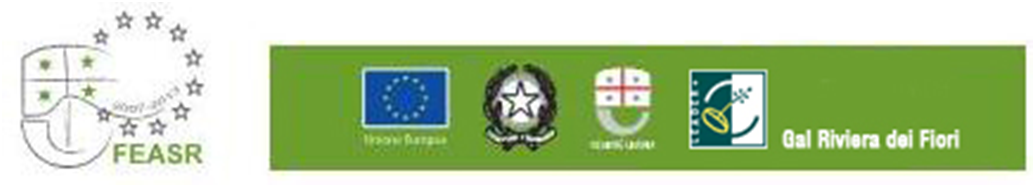 Programma di Sviluppo Rurale 2014 -2020Fondo Europeo Agricolo per lo Sviluppo Rurale  “L’Europa investe nelle zone rurali”Gruppo di Azione Locale“ Riviera dei Fiori “ALLEGATO 2 – SCHEDA TECNICA – 2.0Manifestazione di interesse per progetto 1.2.1“Progetto pilota finalizzato alla applicazione e alla divulgazione di soluzioni tecnologiche per risolvere due criticità permanenti della filiera olivicola: la gestione delle acque di vegetazione, l’utilizzo ottimale dei sottoprodotti solidi quali sanse e nocciolino, la caratterizzazione genomica dell’oliva Taggiasca.””SEZIONE I - ANAGRAFICA1.1 elenco dei soggetti aderenti al partenariato1.2 soggetto capofilaNOTA BENE: le comunicazioni sono inviate al soggetto capofila alla PEC indicata. Possono essere anticipate per email all’indirizzo email del coordinatore.presentazione del soggetto capofila1.3 partner n. 1 (replicare la scheda per ciascun partner coinvolto)presentazione del partnerSEZIONE II – PROPOSTA PROGETTUALE2.1 - Descrizione generale2.2 - Descrizione delle attività e dei costi per singolo partner2.3 - Piano finanziario generale2.4 – Cantierabilità delle operazioni propostePer ciascun intervento proposto indicare la tipologia di autorizzazione e il tempo necessario all’ottenimento 2.5 - Tempi di realizzazione e durata del progettoSEZIONE III – VALUTAZIONE DEL PROGETTO3.1 - Criteri di selezioneSEZIONE IV – TRASMISSIONE E DOCUMENTAZIONE ALLEGATA4.1 - La presente scheda dovrà pervenire, con le modalità previste dal bando, al GAL Riviera dei fiori Via T. Schiva, 29 - 18100 Imperia, entro il 30/11/2018  corredata della seguente documentazione:Copia del documento di identità del Legale rappresentante del soggetto Capofila;Accordo di partenariato sottoscritto da tutti i partner;Dichiarazione relativa al regime IVA;Progetto di massima delle opere da realizzare corredato di relazione descrittiva dell’intervento e  indicazione delle autorizzazioni necessarie e tempistica di rilascio;In caso di interventi di miglioramento fondiario e opere edili computo metrico estimativo redatto sulla base del prezzario regionale delle opere di miglioramento fondiario e, per le voci non presenti, del prezzario regionale delle Opere Edili;In caso di acquisto di attrezzature, preventivi di spesa.Il GAL  comunicherà ai soggetti interessati l’esito della valutazione delle iniziative pervenute. I potenziali beneficiari dovranno successivamente presentare le domande sulle rispettive Misure PSR nei termini e con le modalità che saranno rese note.Luogo e data_______________________________________________________________________Firma del Capofila(per esteso e leggibile)Dichiara altresì di essere informato/a, ai sensi e per gli effetti di cui all’articolo 13 della legge 196/2003, che i dati personali raccolti saranno trattati, anche con strumenti informatici, esclusivamente nell’ambito del procedimento per il quale la presente dichiarazione viene resa.Luogo e data____________________________________________TITOLO PROGETTO(max 200 caratteri)ACRONIMO (max 30 caratteri)INFORMAZIONI GENERALI SUL PARTENARIATO (GRUPPO DI COOPERAZIONE)tipologia del beneficiariodenominazioneimprenditori agricoli, singoli e associati; università, centri e istituti di ricerca, pubblici e privati; Regione Liguria, tramite le proprie strutture specialistiche o propri Enti strumentaliprestatori di servizi, riconosciuti dalla Regione, di cui alla misura 1 e 2 per le attività di   consulenza e formazione; altri soggetti  della filiera che sono necessari e rilevanti per l’attuazione del progetto. (specificare)denominazioneCUAA (codice fiscale)indirizzo sede legalePEClegale rappresentantecodice fiscalecoordinatore del progettoindirizzo emailtelefono/cellularedenominazioneCUAAindirizzo sede legalelegale rappresentantecodice fiscalereferente del progettoindirizzo emailtelefono/cellulareDESCRIZIONE DELL’IDEA PROGETTUALEDESCRIZIONE DELL’IDEA PROGETTUALEANALISI DEI FABBISOGNIANALISI DEI FABBISOGNIOBIETTIVIOBIETTIVIRICADUTERICADUTECORRELAZIONE DEGLI INVESTIMENTIDescrivere per ciascun partner l’integrazione tra l’investimento/attività proposta e il progettoCORRELAZIONE DEGLI INVESTIMENTIDescrivere per ciascun partner l’integrazione tra l’investimento/attività proposta e il progettoCAPOFILAPARTNER N.1PARTNER N.2PARTNER N.3PARTNER N.___CAPOFILACAPOFILACAPOFILADESCRIZIONEMISURA ATTIVATASPESA PREVISTACONTRIBUTO RICHIESTO16.2PARTNER n.1PARTNER n.1PARTNER n.1DESCRIZIONEMISURA ATTIVATASPESA PREVISTACONTRIBUTO RICHIESTO16.2PARTNER n.2PARTNER n.2PARTNER n.2DESCRIZIONEMISURA ATTIVATASPESA PREVISTACONTRIBUTO RICHIESTO16.2PARTNER n.__PARTNER n.__PARTNER n.__DESCRIZIONEMISURA ATTIVATASPESA PREVISTACONTRIBUTO RICHIESTO16.2CAPOFILA/PARTNERMISURA 16.2MISURA 16.2CAPOFILA/PARTNERSPESACONTRIBUTOTOTALECAPOFILA/PARTNERIntervento previstoEventuali autorizzazione necessarieTempo ottenimentoCAPOFILA/PARTNERInizioFineDurata (mesi)DESCRIZIONEVALUTAZIONE DELLA COMMISSIONECriterio 1 Criterio 1 Criterio 1 Analisi fattibilità tecnicaAnalisi fattibilità tecnicaAnalisi fattibilità tecnica1.1 - Qualità nella dimostrazione della presenza di prove e sperimentazioni già avviate1.1 - Qualità nella dimostrazione della presenza di prove e sperimentazioni già avviate1.1 - Qualità nella dimostrazione della presenza di prove e sperimentazioni già avviatePuntiTOTALE PUNTEGGIOAlta (presenza di documentazione a corredo e/o  dati ed elementi di valutazione completi ed esaustivi, già pubblicati)15Media (citazione di esempi o riferimenti a dati e notizie sul WEB)10Bassa (semplice illustrazione non suffragata da elementi concreti)5Totale Criterio 1.1Totale Criterio 1.11.2 - Illustrazione completa ed esaustiva del tema da trattare:1.2 - Illustrazione completa ed esaustiva del tema da trattare:1.2 - Illustrazione completa ed esaustiva del tema da trattare:PuntiTOTALE PUNTEGGIOAlta (presenza di documentazione a corredo e/o  dati ed elementi di valutazione completi ed esaustivi, già pubblicati)15Media (citazione di esempi o riferimenti a dati e notizie sul WEB)10Bassa (semplice illustrazione non suffragata da elementi concreti)5Totale Criterio 1.2Totale Criterio 1.2Criterio 2Criterio 2Criterio 2Composizione del partenariato del progetto di cooperazione:PuntiTOTALE PUNTEGGIOPresenza di associazioni di settore5Presenza di soggetti pubblici con competenze specifiche5Società di gestione dei depuratori e/o unioni di comuni5Totale Criterio 2Totale Criterio 2PUNTEGGIO TOTALE PROGETTO(Minimo 25 punti)(Massimo 45punti)PUNTEGGIO TOTALE PROGETTO(Minimo 25 punti)(Massimo 45punti)